Chapter 13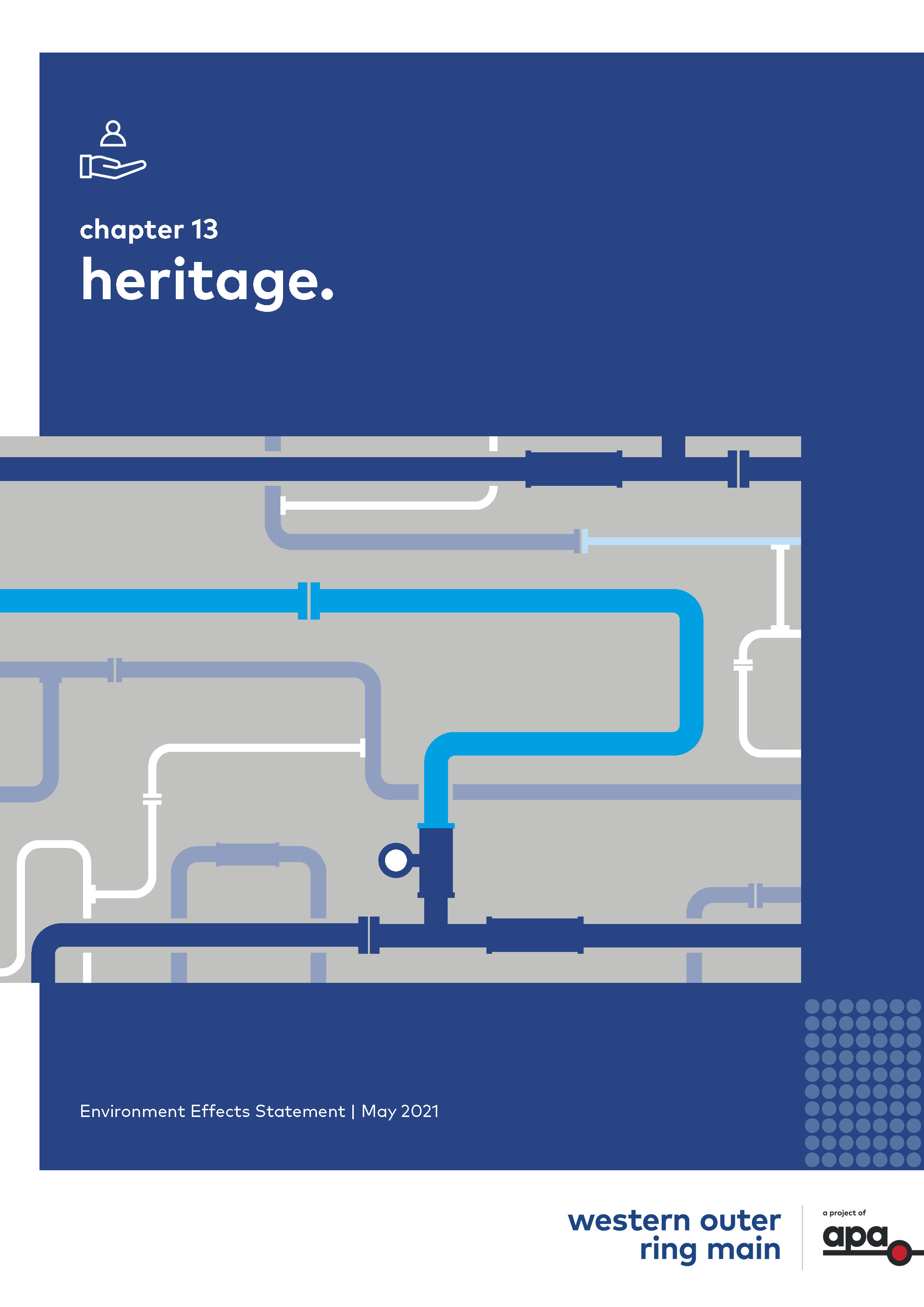 